	St. Marks church Archive Report 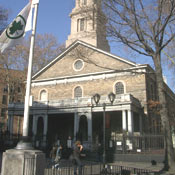 Leslie Fuller11-11-2016INTRODUCTIONSt Marks Church was first establish in 1799. It is the church full of arts other people perform in the 1920’s and 1930’s. During the era Richard Forman owned the church. There was a fire in the church in 1978 and it was reconstructed after the fire. The space is big, people can come around world and see the art of the church.SOURCES foundCreator Name, Title of Document, Source Name, Page or Volume, DateCreator Name, Title of Document, Source Name, Page or Volume, DOCUMENTATION of site & resources (maps/archival documents/ photos) 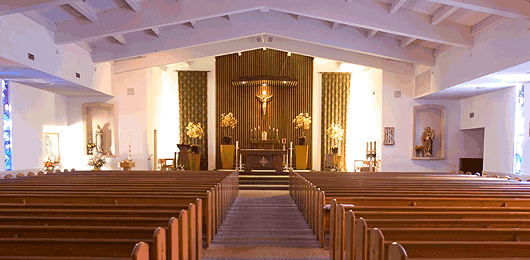 PODCAST The church of St. Mark’s-in-the-Bowery is one of Manhattan’s most interesting and mysterious links to early New York history. descendants with the help of Alexander Hamilton and the architect of New York City Hall  built this new chapel with the intention of serving the local farming community of Bowery Village.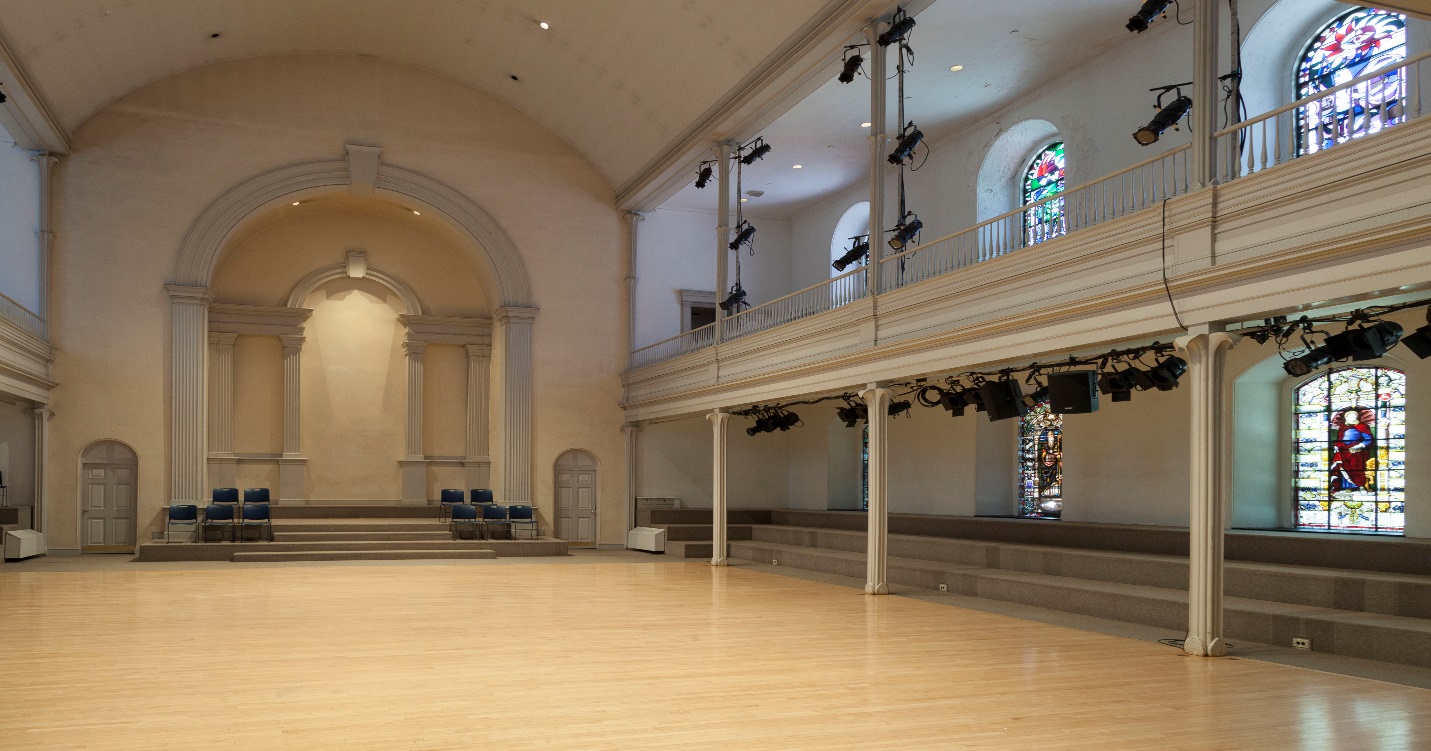 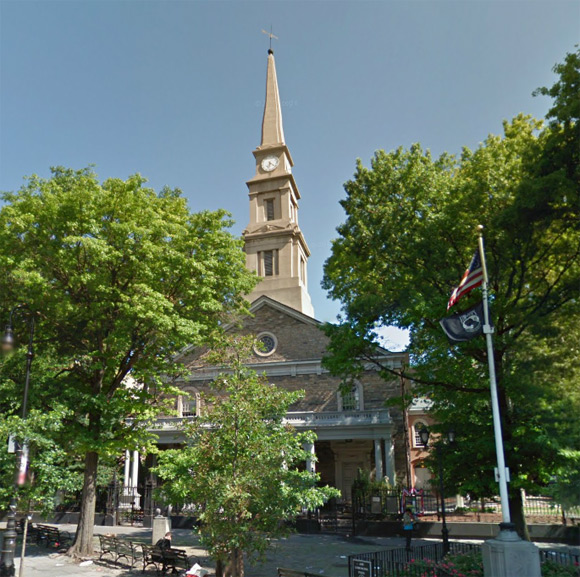 explaining why it is importantmysterious links to early New York history. descendants  with the help of Alexander Hamilton and the architect of New York City Hall  built this new chapel with the intention of serving the local farming community of Bowery VillageSt. Mark’s reflected the changes that swept through Greenwich Village during the 20th century, with experimental and sometimes scandalous church activities, from hypnotism, modern dance and even a trippy foray into psychedelic Christian rock.qUANTITATIVE DATA for Area of StudyQUESTIONS to Research FurtherQUESTIONS:Lorem ipsum dolor sit amet?Consectetuer adipiscing elit?Sed diam nonummy nibh euismod?RESEARCH METHOD/ ADDITIONAL SOURCES NEEDED TO ANSWER EACH QUESTION ABOVE:Question 1 xxxxxxQuestion 2xxxxxxQuestion 3xxxxxxSUMMARY / POST VISIT REFLECTIONLorem ipsum dolor sit amet, consectetuer adipiscing elit, sed diam nonummy nibh euismod tincidunt ut laoreet dolore magna aliquam erat volutpat. Ut wisi enim ad minim veniam, quis nostrud exerci tation ullamcorper suscipit lobortis nisl ut aliquip ex ea commodo consequat. Lorem ipsum dolor sit amet, consectetuer adipiscing elit, sed diam nonummy nibh euismod tincidunt ut laoreet dolore magna aliquam erat volutpat. Ut wisi enim ad minim veniamSubjectDataLand OwnershipIt is own by Episcal Diocs of New YorkNumber of BlocksIt is small church less then a quarter of a block# of Buildings on a Typical BlockThere are two buildingsMaterials The church is part stone and brick# of Stories of BuildingsIt is one storyResidential BldgsThere is a residents of the building where the preist lives and the rest is officeEmpty LotsThere are no empty lotsCommercial UsesIt is a non profitIndustrial UsesThey have ballet and have poetryOther DataOther DataOther Data